　札幌らしい交通環境学習とは、「モビリティ・マネジメント教育」に着目し、「交通」の中に存在する「社会的ジレンマ問題」を通じ、広く、環境意識や公共の精神を醸成することを目的としています。初等教育における学習教材として適することが、これまでの研究事例等で明らかとなっています。※「モビリティ・マネジメント」とは、市民が「過度に自動車に頼る状態」から、「公共交通などを含めた多様な交通手段を適度に（かしこく）利用する状態」へと少しずつ改善していく、コミュニケーションを中心とした持続的な一連の取り組み［指導計画］●単元の目標・札幌市の様子の移り変わりについて、人々の生活との関連を踏まえて理解するとともに具体物や年表、写真などの資料から必要な情報を調べまとめる技能を身に付けるようにする。・札幌市の様子の移り変わりについて、主な出来事と道具、公共施設、公共交通、人口を相互に関連させながら人口減少、少子高齢という今後の課題の解決に向けて考え表現する力を養う。・札幌市の様子の移り変わりについて、進んで資料を読んだり調査したりする態度や、よりよい市の将来像を考えようとする態度を養うとともに、地域社会に対する誇りと愛情を養う。●単元の構成●目標・札幌市がオリンピック開催に伴って地下鉄、バスの路線拡充を行った意味を追究する活動を通して、公共交通の整備によってオリンピックが成功すると共にその後の市民の生活が便利になり、まちが発展した様子について考え、表現することができる。●本時で活用する資料※バス路線図は、発行：札幌市交通局、所蔵：札幌市中央図書館
●本時の様子［本時の板書］札幌らしい交通環境学習　指導案　［社会科］実施校札幌市立米里小学校札幌市立米里小学校実施学級３年１組［男：15、女：25　合計40名］３年１組［男：15、女：25　合計40名］３年１組［男：15、女：25　合計40名］実施日2019年２月25日（月） 2019年２月25日（月） 2019年２月25日（月） 2019年２月25日（月） 指導者佐々木　英明科目/単元名科目/単元名社会「市の様子の移り変わり」（新内容）［１3時間扱い　本時11/13］社会「市の様子の移り変わり」（新内容）［１3時間扱い　本時11/13］社会「市の様子の移り変わり」（新内容）［１3時間扱い　本時11/13］社会「市の様子の移り変わり」（新内容）［１3時間扱い　本時11/13］社会「市の様子の移り変わり」（新内容）［１3時間扱い　本時11/13］社会「市の様子の移り変わり」（新内容）［１3時間扱い　本時11/13］１．教材にかかわって１．教材にかかわって①学習指導要領の位置づけ
［小学校学習指導要領　社会編（平成29年３月公示）］●第3学年の内容（４）　内容（４）は、現行学習指導要領の「古くから残る暮らしに関わる道具、それを使っていたころの暮らしの様子」に関する内容を改めたもので、今回の改訂で整理された３つの区分のうち「②歴史と人々の生活」に区分される内容である。また、「内容の取扱い」については、少子高齢化等による地域社会の変化に関する教育内容が見直されるなどした結果、新たに示された部分である。これらを踏まえ、本実践では「交通」「人口・まちの広がり」「公共施設」「生活の道具」の４つの観点に着目して、札幌市の人々の様子の変化を捉えられるようにすることを目指す。また、少子高齢化など札幌市全体の変化の傾向を大まかに捉え、市の発展に関心をもち、将来ついて考えたり討論したりする。①学習指導要領の位置づけ
［小学校学習指導要領　社会編（平成29年３月公示）］●第3学年の内容（４）　内容（４）は、現行学習指導要領の「古くから残る暮らしに関わる道具、それを使っていたころの暮らしの様子」に関する内容を改めたもので、今回の改訂で整理された３つの区分のうち「②歴史と人々の生活」に区分される内容である。また、「内容の取扱い」については、少子高齢化等による地域社会の変化に関する教育内容が見直されるなどした結果、新たに示された部分である。これらを踏まえ、本実践では「交通」「人口・まちの広がり」「公共施設」「生活の道具」の４つの観点に着目して、札幌市の人々の様子の変化を捉えられるようにすることを目指す。また、少子高齢化など札幌市全体の変化の傾向を大まかに捉え、市の発展に関心をもち、将来ついて考えたり討論したりする。①学習指導要領の位置づけ
［小学校学習指導要領　社会編（平成29年３月公示）］●第3学年の内容（４）　内容（４）は、現行学習指導要領の「古くから残る暮らしに関わる道具、それを使っていたころの暮らしの様子」に関する内容を改めたもので、今回の改訂で整理された３つの区分のうち「②歴史と人々の生活」に区分される内容である。また、「内容の取扱い」については、少子高齢化等による地域社会の変化に関する教育内容が見直されるなどした結果、新たに示された部分である。これらを踏まえ、本実践では「交通」「人口・まちの広がり」「公共施設」「生活の道具」の４つの観点に着目して、札幌市の人々の様子の変化を捉えられるようにすることを目指す。また、少子高齢化など札幌市全体の変化の傾向を大まかに捉え、市の発展に関心をもち、将来ついて考えたり討論したりする。①学習指導要領の位置づけ
［小学校学習指導要領　社会編（平成29年３月公示）］●第3学年の内容（４）　内容（４）は、現行学習指導要領の「古くから残る暮らしに関わる道具、それを使っていたころの暮らしの様子」に関する内容を改めたもので、今回の改訂で整理された３つの区分のうち「②歴史と人々の生活」に区分される内容である。また、「内容の取扱い」については、少子高齢化等による地域社会の変化に関する教育内容が見直されるなどした結果、新たに示された部分である。これらを踏まえ、本実践では「交通」「人口・まちの広がり」「公共施設」「生活の道具」の４つの観点に着目して、札幌市の人々の様子の変化を捉えられるようにすることを目指す。また、少子高齢化など札幌市全体の変化の傾向を大まかに捉え、市の発展に関心をもち、将来ついて考えたり討論したりする。②モビリティ・マネジメント教育の視点から　子どもたちは、「市の様子」単元において、鉄道と地下鉄、路面電車の路線の様子を学んできた。一方で、市内の至るところで利用できるバス路線について学ぶことはなかった。本実践では、モビリティ・マネジメント教育の観点からバス路線を教材として取り上げることによる学習効果について考えていきたい。(1)一点目は、バスが札幌市内いずれの校区においても身近な公共交通であることだ。どの校区にもバス路線は整備されており、バス停に行って時刻表を調べたり本物のバスを見たりして体験的な学習の中で公共交通について学ぶことが可能である。(2)二点目は、バス路線の変遷を取り上げる価値である。昭和の初めころは市の中心部と周りを線でつなぐ路線であった。時代と共にバス路線が広がり、市内の至るところに網状に張り巡らされてきた。更に、バスは中心部とつながるだけでなく、地下鉄や鉄道の駅に向かう路線が増えいった。そうすることで、バスは中心部に直接向かうためだけの手段ではなくなったものの、札幌市内どこからでも乗車し、大きな路線である鉄道や地下鉄の駅に向かいそこから街中へと行くことが可能となった。公共交通の路線図の変化を読み取る活動は、子どもに捉えさせたい本教材の核となっている。(3)三点目は、公共交通の中でバスが最も生活と学習とのつながりを見いだせていないことである。「市の様子」単元ではバスについて学習していない。本実践を通して、札幌市民のだれもが利用できるバスの価値を見つめ直し、利用促進につながることができればと考えている。　札幌らしい交通環境学習を推進していく上で、札幌市都市交通課と北海道開発技術センター、教育現場が連携をして取り組んできた。平成23年度から取り組みを行い、本実践が29本目の実践である。「社会に開かれた教育課程」の実現に向けて、今後も更なる連携体制を築いていく。②モビリティ・マネジメント教育の視点から　子どもたちは、「市の様子」単元において、鉄道と地下鉄、路面電車の路線の様子を学んできた。一方で、市内の至るところで利用できるバス路線について学ぶことはなかった。本実践では、モビリティ・マネジメント教育の観点からバス路線を教材として取り上げることによる学習効果について考えていきたい。(1)一点目は、バスが札幌市内いずれの校区においても身近な公共交通であることだ。どの校区にもバス路線は整備されており、バス停に行って時刻表を調べたり本物のバスを見たりして体験的な学習の中で公共交通について学ぶことが可能である。(2)二点目は、バス路線の変遷を取り上げる価値である。昭和の初めころは市の中心部と周りを線でつなぐ路線であった。時代と共にバス路線が広がり、市内の至るところに網状に張り巡らされてきた。更に、バスは中心部とつながるだけでなく、地下鉄や鉄道の駅に向かう路線が増えいった。そうすることで、バスは中心部に直接向かうためだけの手段ではなくなったものの、札幌市内どこからでも乗車し、大きな路線である鉄道や地下鉄の駅に向かいそこから街中へと行くことが可能となった。公共交通の路線図の変化を読み取る活動は、子どもに捉えさせたい本教材の核となっている。(3)三点目は、公共交通の中でバスが最も生活と学習とのつながりを見いだせていないことである。「市の様子」単元ではバスについて学習していない。本実践を通して、札幌市民のだれもが利用できるバスの価値を見つめ直し、利用促進につながることができればと考えている。　札幌らしい交通環境学習を推進していく上で、札幌市都市交通課と北海道開発技術センター、教育現場が連携をして取り組んできた。平成23年度から取り組みを行い、本実践が29本目の実践である。「社会に開かれた教育課程」の実現に向けて、今後も更なる連携体制を築いていく。②モビリティ・マネジメント教育の視点から　子どもたちは、「市の様子」単元において、鉄道と地下鉄、路面電車の路線の様子を学んできた。一方で、市内の至るところで利用できるバス路線について学ぶことはなかった。本実践では、モビリティ・マネジメント教育の観点からバス路線を教材として取り上げることによる学習効果について考えていきたい。(1)一点目は、バスが札幌市内いずれの校区においても身近な公共交通であることだ。どの校区にもバス路線は整備されており、バス停に行って時刻表を調べたり本物のバスを見たりして体験的な学習の中で公共交通について学ぶことが可能である。(2)二点目は、バス路線の変遷を取り上げる価値である。昭和の初めころは市の中心部と周りを線でつなぐ路線であった。時代と共にバス路線が広がり、市内の至るところに網状に張り巡らされてきた。更に、バスは中心部とつながるだけでなく、地下鉄や鉄道の駅に向かう路線が増えいった。そうすることで、バスは中心部に直接向かうためだけの手段ではなくなったものの、札幌市内どこからでも乗車し、大きな路線である鉄道や地下鉄の駅に向かいそこから街中へと行くことが可能となった。公共交通の路線図の変化を読み取る活動は、子どもに捉えさせたい本教材の核となっている。(3)三点目は、公共交通の中でバスが最も生活と学習とのつながりを見いだせていないことである。「市の様子」単元ではバスについて学習していない。本実践を通して、札幌市民のだれもが利用できるバスの価値を見つめ直し、利用促進につながることができればと考えている。　札幌らしい交通環境学習を推進していく上で、札幌市都市交通課と北海道開発技術センター、教育現場が連携をして取り組んできた。平成23年度から取り組みを行い、本実践が29本目の実践である。「社会に開かれた教育課程」の実現に向けて、今後も更なる連携体制を築いていく。②モビリティ・マネジメント教育の視点から　子どもたちは、「市の様子」単元において、鉄道と地下鉄、路面電車の路線の様子を学んできた。一方で、市内の至るところで利用できるバス路線について学ぶことはなかった。本実践では、モビリティ・マネジメント教育の観点からバス路線を教材として取り上げることによる学習効果について考えていきたい。(1)一点目は、バスが札幌市内いずれの校区においても身近な公共交通であることだ。どの校区にもバス路線は整備されており、バス停に行って時刻表を調べたり本物のバスを見たりして体験的な学習の中で公共交通について学ぶことが可能である。(2)二点目は、バス路線の変遷を取り上げる価値である。昭和の初めころは市の中心部と周りを線でつなぐ路線であった。時代と共にバス路線が広がり、市内の至るところに網状に張り巡らされてきた。更に、バスは中心部とつながるだけでなく、地下鉄や鉄道の駅に向かう路線が増えいった。そうすることで、バスは中心部に直接向かうためだけの手段ではなくなったものの、札幌市内どこからでも乗車し、大きな路線である鉄道や地下鉄の駅に向かいそこから街中へと行くことが可能となった。公共交通の路線図の変化を読み取る活動は、子どもに捉えさせたい本教材の核となっている。(3)三点目は、公共交通の中でバスが最も生活と学習とのつながりを見いだせていないことである。「市の様子」単元ではバスについて学習していない。本実践を通して、札幌市民のだれもが利用できるバスの価値を見つめ直し、利用促進につながることができればと考えている。　札幌らしい交通環境学習を推進していく上で、札幌市都市交通課と北海道開発技術センター、教育現場が連携をして取り組んできた。平成23年度から取り組みを行い、本実践が29本目の実践である。「社会に開かれた教育課程」の実現に向けて、今後も更なる連携体制を築いていく。③資料の活用○「まちの広がりと公共交通機関の路線の広がり」スライド　○札幌市の未来の姿が分かる統計○札幌市のビジョン　○交通網の広がりを表す地図　○公共交通テキスト○バス路線の移り変わり　○札幌市の人口の将来見通し　○札幌市まちづくり戦略ビジョンなど③資料の活用○「まちの広がりと公共交通機関の路線の広がり」スライド　○札幌市の未来の姿が分かる統計○札幌市のビジョン　○交通網の広がりを表す地図　○公共交通テキスト○バス路線の移り変わり　○札幌市の人口の将来見通し　○札幌市まちづくり戦略ビジョンなど③資料の活用○「まちの広がりと公共交通機関の路線の広がり」スライド　○札幌市の未来の姿が分かる統計○札幌市のビジョン　○交通網の広がりを表す地図　○公共交通テキスト○バス路線の移り変わり　○札幌市の人口の将来見通し　○札幌市まちづくり戦略ビジョンなど③資料の活用○「まちの広がりと公共交通機関の路線の広がり」スライド　○札幌市の未来の姿が分かる統計○札幌市のビジョン　○交通網の広がりを表す地図　○公共交通テキスト○バス路線の移り変わり　○札幌市の人口の将来見通し　○札幌市まちづくり戦略ビジョンなど２．単元にかかわって２．単元にかかわって子どもの主な活動子どもの主な活動道具調べから札幌市の移り変わりをつかむ【３時間】昔の道具の移り変わりを調べる炭の力から電気の力に変わってきた　バス路線の移り変わり調査【５時間】第３次　交通に着目して、まちの移り変わりを考える昭和49（1974）年の路線図の読み取りから考える道具調べから札幌市の移り変わりをつかむ【３時間】昔の道具の移り変わりを調べる炭の力から電気の力に変わってきた　バス路線の移り変わり調査【５時間】第３次　交通に着目して、まちの移り変わりを考える昭和49（1974）年の路線図の読み取りから考える移り変わりについて年表に位置付ける【４時間】第２次 札幌市の移り変わりを年表にまとめる時代区分　江戸　明治　　大正　　昭和　　平成生活道具　　　わら靴　　　　　　　　ゴム長靴　　　　　　　札幌区役所公共施設　　　札幌村役場　　　札幌市役所旧北海道庁　　　北海道庁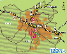 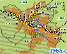 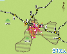 市街地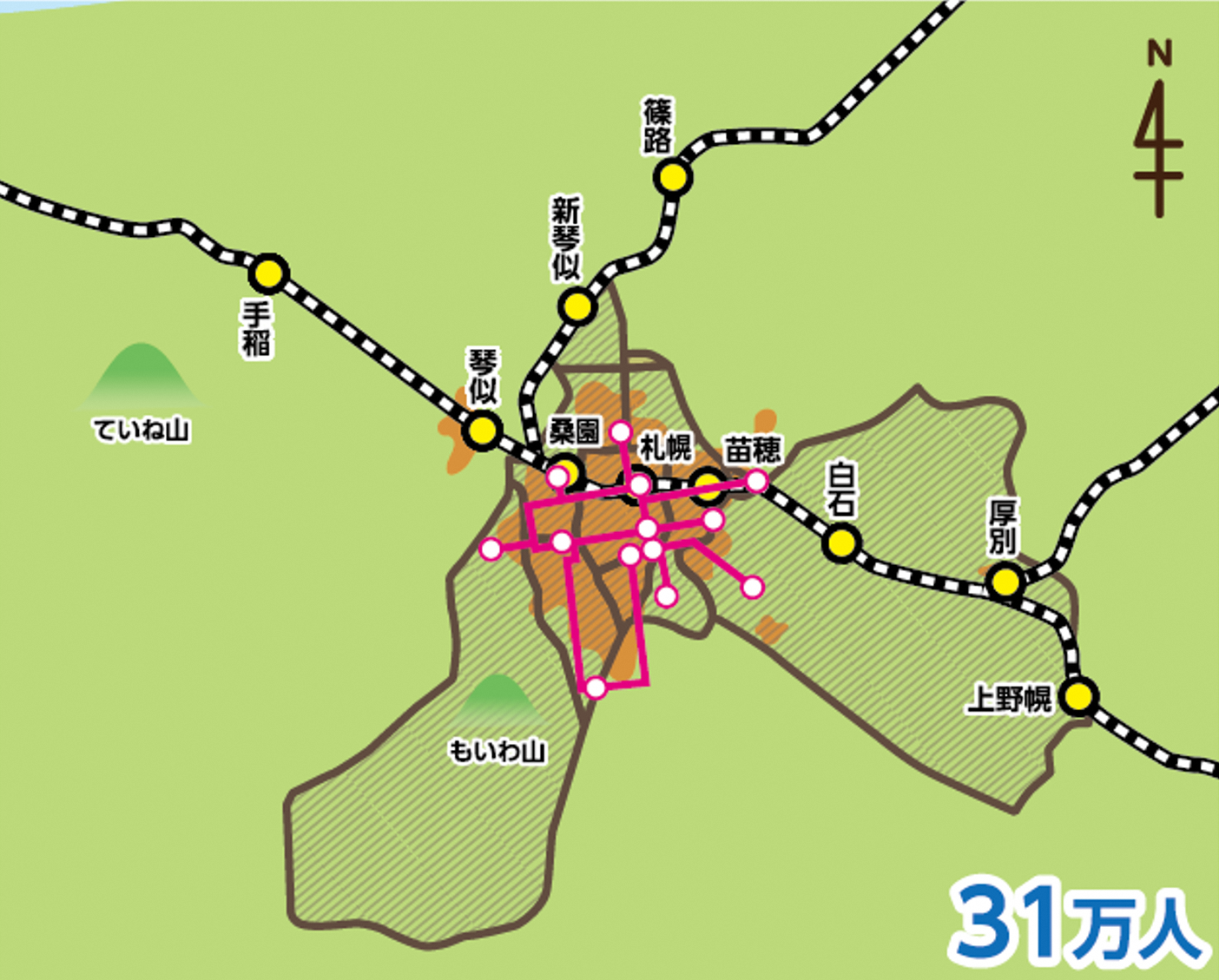 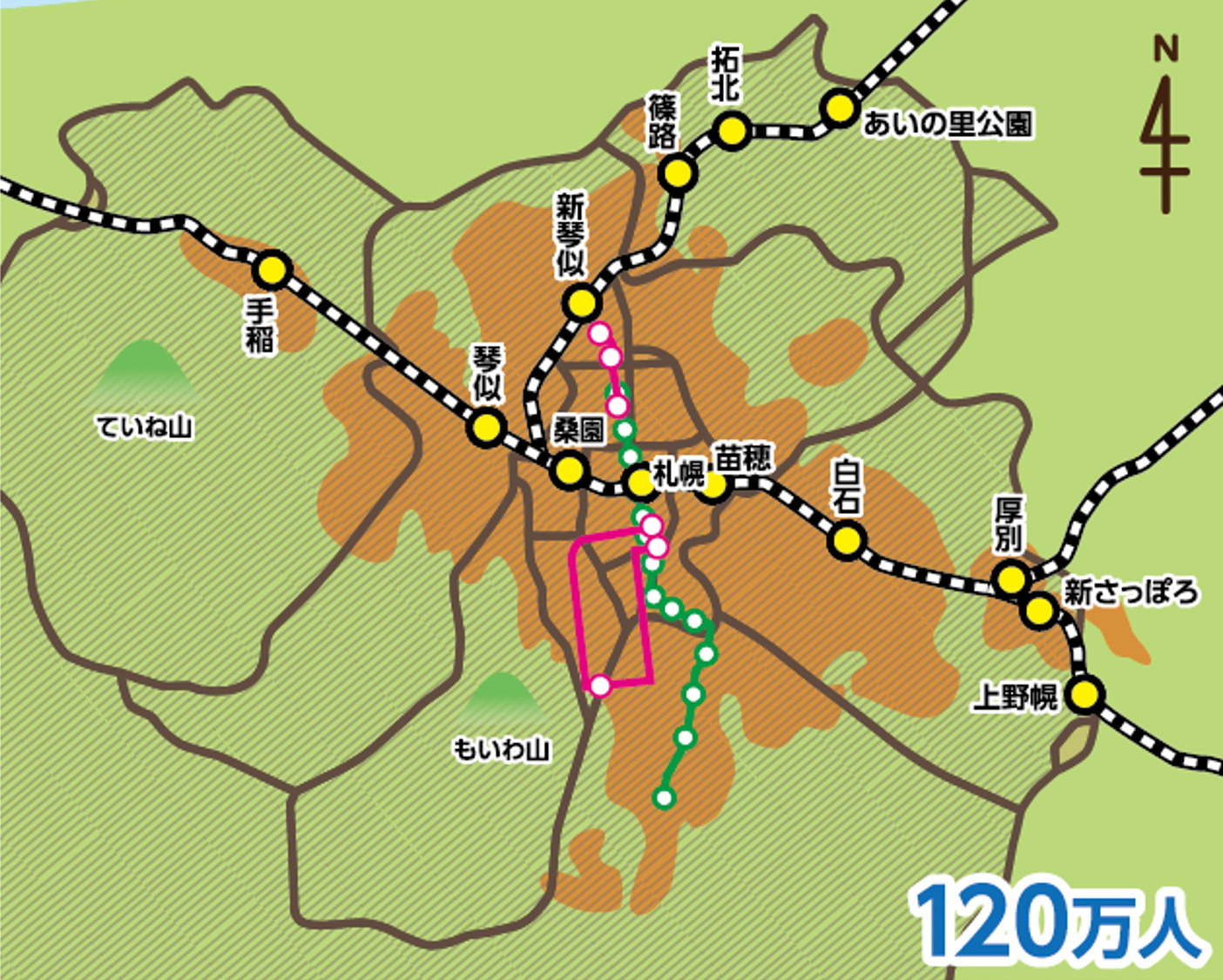 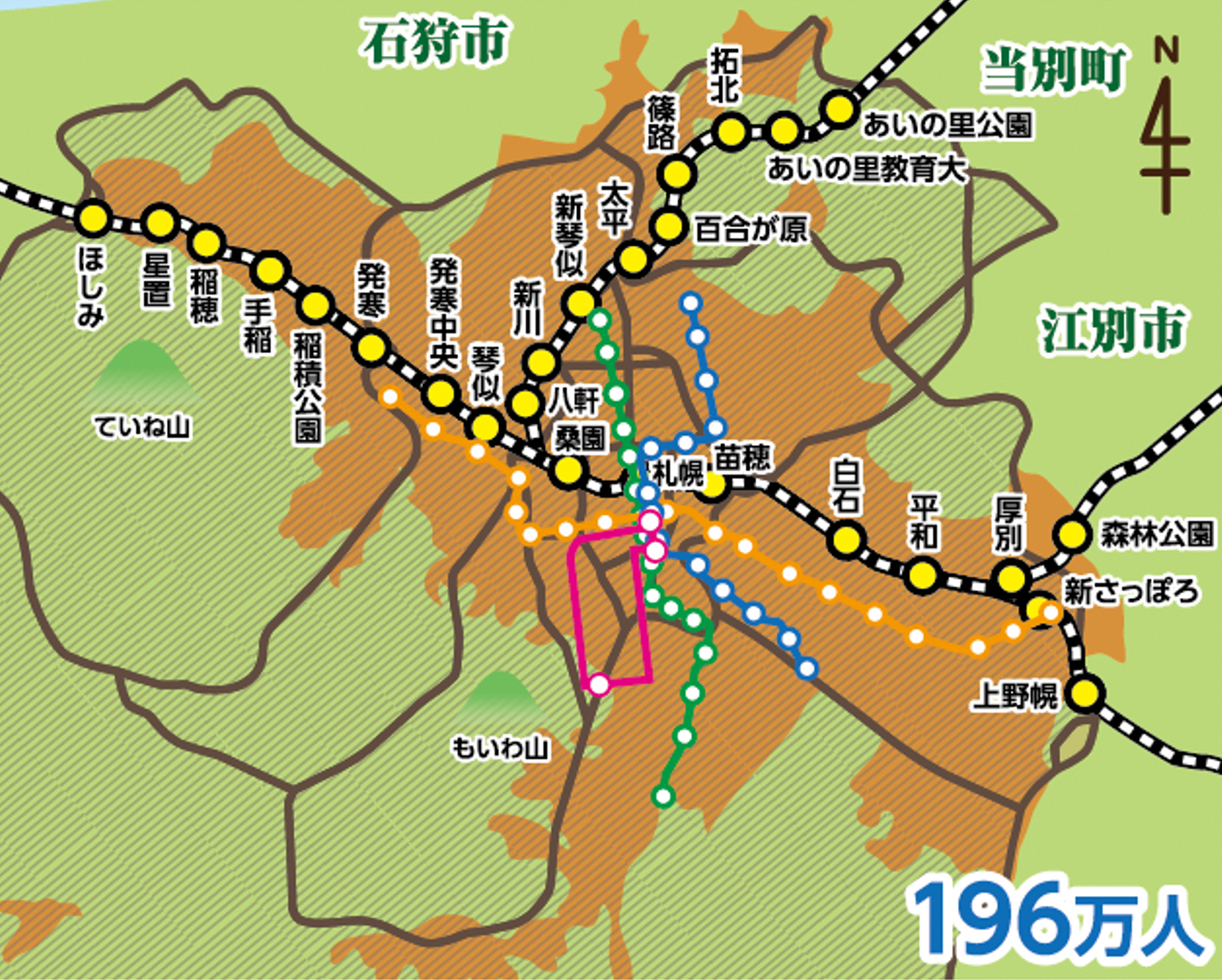 　　　　　鉄道　　　路面電車　　　地下鉄公共交通　　　　　　　　　　馬車鉄道　　バス　　新型路面電車　バス路線の移り変わり調査【５時間】第３次　交通に着目して、まちの移り変わりを考える昭和49（1974）年の路線図の読み取りから考える移り変わりについて年表に位置付ける【４時間】第２次 札幌市の移り変わりを年表にまとめる時代区分　江戸　明治　　大正　　昭和　　平成生活道具　　　わら靴　　　　　　　　ゴム長靴　　　　　　　札幌区役所公共施設　　　札幌村役場　　　札幌市役所旧北海道庁　　　北海道庁市街地　　　　　鉄道　　　路面電車　　　地下鉄公共交通　　　　　　　　　　馬車鉄道　　バス　　新型路面電車市の将来像を考える【１時間】第４次　年表から札幌市の将来像を考える３. 本時の目標と学習展開	学　習　展　開教師のかかわり・札幌オリンピック開催時期のバス・地下鉄路線図を提示し、地下鉄の整備に伴いバス路線が充実した様子を読み取る活動を通して、本時の学習問題を設定する。・地下鉄とバスの路線図を読み取り、昭和32年との比較から特徴を読み取るようにする。・路面電車網が張り巡らされていた時代の電車、自動車、人が混雑した様子の写真を提示する。・札幌市役所の方のオリンピック開催時期に合わせて公共交通を充実させた理由を伝える。・市役所の説明について感想を交流し、地下鉄、バスの整備によってオリンピック開催時の人々の輸送がスムーズになり、その後の札幌市の発展につながった様子を考えられるようにする。4.本時で活用する資料と本時の様子4.本時で活用する資料と本時の様子4.本時で活用する資料と本時の様子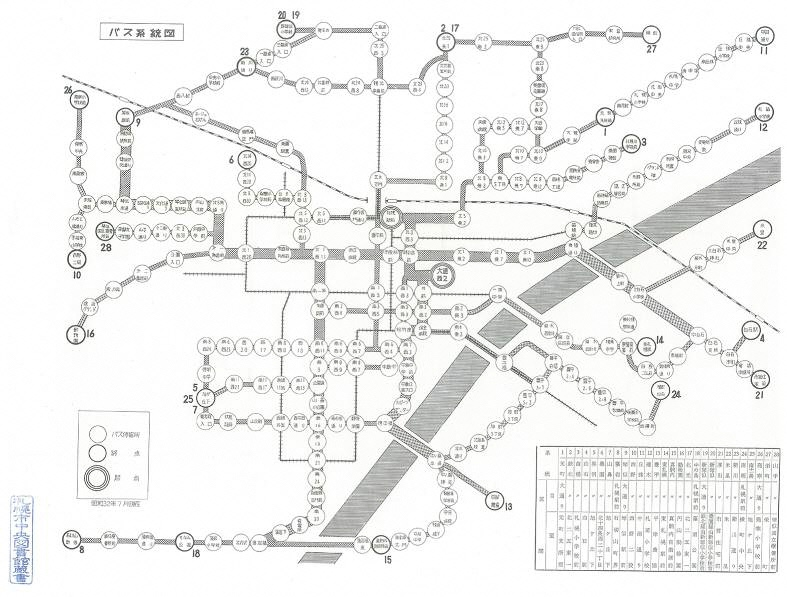 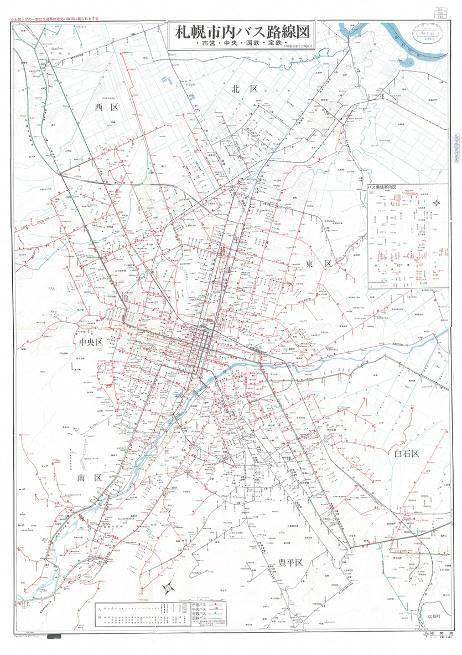 S32年（1957年）市内バス路線図S49年（1974年）市内バス路線図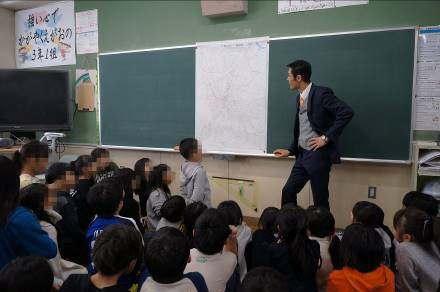 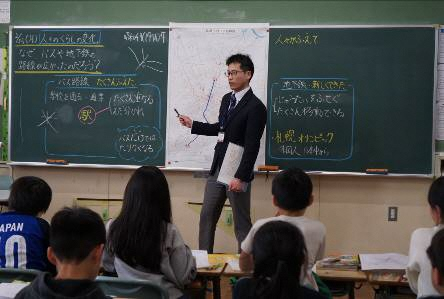 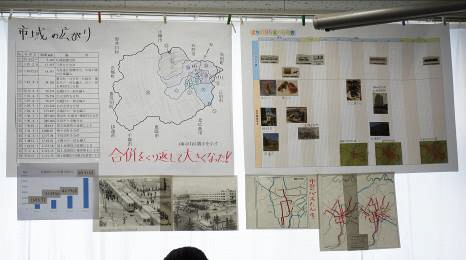 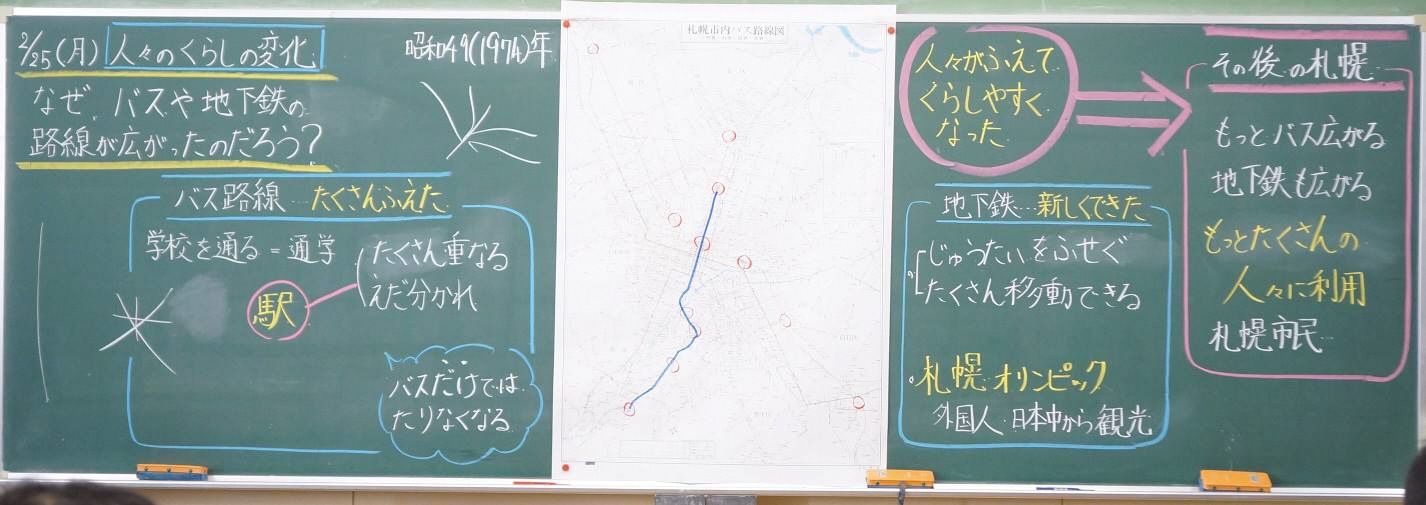 札幌らしい交通環境学習2018